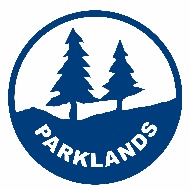 Equality Duty Information & ObjectivesDate of publication: September 2021On 5 April 2011 the Public Sector Equality Duty (The Equality Duty) came into force in England, Scotland and Wales.This duty replaces the existing race, disability and gender equality duties.The 3 aims of the General Equality Duty are: Eliminate unlawful discrimination, harassment and victimisation and other conduct prohibited by the Act - by removing or minimising disadvantages suffered by people due to their protected characteristics. 2. 	Advance equality of opportunity between people who share a protected characteristic and those who do not - by taking steps to meet the needs of people from protected groups where these are different from the needs of other people3. 	Foster good relations between people who share a protected characteristic and those who do not - by encouraging people from protected groups to participate in public life, or in other activities where their participation is disproportionately low.The nine protected characteristics/groups are:Age (as an employer – but not applicable to pupils)DisabilitySexGender reassignmentRacePregnancy and maternityReligion or beliefSexual orientationMarriage or Civil PartnershipGuiding PrinciplesIn fulfilling our legal duties listed above, we are guided by three essential principles:Every pupil should have opportunities to achieve the highest possible standards and the best possible qualifications for the next stages of their life and education.Every pupil should be helped to develop a sense of the personal and cultural identity that is confident and open to change, and that is receptive and respectful toward other identities.Every pupil should develop the knowledge, understanding and skills that they need in order to participate in Britain’s multi-ethnic society and in the wider context of an interdependent world.In compiling this equality information we have:Identified evidence already in the school of equality within policies and practice and identified gaps.Examined how our school engages with protected groups, identifying where practice could be improved.Analysed our effectiveness in terms of equality.School Context & Summary of EffectivenessParklands Primary School is based in the Spinney Hill area of Northampton. We currently have 414 pupils on roll.We are an inclusive, supportive school where pupils thrive. We have a strong values-based culture which underpins everything that the school does. The school was taken over by the Preston Hedges Academy Trust in September 2018, The School Self Evaluation, validated by our School Improvement Partner, states that the school is Good across all areas including behaviour and attitudes. Safeguarding audits also reflect that the safety and behaviour is a high priority and good. We are founded on the philosophy of ‘Fun, Creativity & Achievement’ and strive to ensure that every pupil is provided with opportunities in all areas of the curriculum, with additional offerings that support out children to find and celebrate their individual talents.An audit of the school in terms of equality of opportunity showed that we allow all children to thrive and monitoring shows that there is respectful ethos amongst all pupil groups. We have strong recording and supporting systems in place to deal with any suspected bullying, sexual harassment, racial or other prejudice incidents and these recorded by the Senior Leadership Team, detailing any actions and following up on these through our monitoring procedures.  All staff are trained on the reporting procedures in place, and any issues with specific pupils are mentioned in meetings for teaching and supporting staff. Where necessary, we report incidents to the CEO and wider Trust via the Compliance Committee. Our SEN provision is strong and all pupils are integrated effectively, including those that are disabled. We currently have 3 children with EHCPs and 2 children with Higher needs finding in the school, and we ensure that we meet their needs appropriately. We are proud of our success with statemented children and we have good systems in place for children will different needs. Equality Duty Information - EqualityEquality Duty Information - EngagementEquality Plan Objectives & Action Plan: September 2021 – July 2025Protected CharacteristicsEqualityAims of the general dutyEqualityAims of the general dutyEqualityAims of the general dutyWhat evidence do we hold that we eliminate unlawful discrimination, harassment & victimisation?How do we advance equality of opportunity between people who share a protected characteristic and those who do not?How do we foster good relations between people who share a protected characteristic and those who do not?AgeStaff of a wide range in schoolVolunteers within school are of a wide age rangeGoverning body members range in ageSafe recruitment policyOpen recruitment procedureRecruitment training for leadersCommunity links to the schoolPositive role modelsDisabilitySEN provision mapping External agency engagement to ensure correct practiceEHC plans regularly monitored and updated Site accessible & disabled parking spaces in car parkAdapted toiletHighly trained staffAccessibility plan SenCo co-ordinationRegular on-going training for staffUse of additional needs teamEnsuring all children have opportunity to take part  & make adjustments accordingly, ensuring all can participate in curriculum activities Resources are adapted to ensure all can engage with curriculum learningRegular meetings with parents- encouraging their relationship with outside support groups & agenciesCelebrating differences and achievements for allValues curriculum – inspirational role models including those with disabilities SexAttainment data is scrutinised to ensure there are no significant gaps between genders/actions in place to address any gaps found – shared at pupil progress meetingsSafe recruitment policy;Support equal rights and toreduce stereotypes ofboy/girl from EY onwardsStaff of both genders employedSports clubs that cater for all gendersA varied curriculum to ensure that both sexes are engagedInclusive sports opportunitiesInclusive values curriculum Role models champion both gendersSafeguarding trainingEqual opportunity awareness from staff training sessionsShared sportsCurricular activities aimed at allCelebrating achievements for allValues systemRole models of both gendersCommunity visitors of both gendersEncouraging family members of both genders to be involved in school events – breakfast for dads etcGender reassignmentNot applicable at currenttime of publication but we would gather advice from the relevant agencies Values curriculum that promotes tolerance, respect and a celebration of differenceRegular meetings with family/ check in sessions with child would take placeNot applicable at current time ofpublication but we wouldresearch, gather views, get expertadvice and ensure equality ofopportunityTrust training delivered by the Mermaid projectDeal with on a case by case basis;Offer professional support or help signpost to suitable professional agenciesProvide opportunity to participate in the school communityProvide pastoral care/ nurture support to child and familyRaceComparative analysis of data to ensure attainment & progress in line regardless of raceReporting arrangements in place to eliminate and report unlawful discrimination in line with the LA policyValues curriculum celebrating diversityPrevent Duty in placeA range of cultures celebrated through a range of resourcesRole models from a range of culturesEquality statement in place for recruitmentTracking to ensure progress at pupil progress meetings & data analysis meetingsEAL interventions groups & resources availableInclusive opportunities to all activitiesVisitors form a range of culturesPastoral support available for parents & children Equal opportunity employer Visitors from a range of culturesAssembliesValues curriculumPositive role modelsWider curriculum explores variety of culturesEnsuring the engagement of all of the  school community in celebrations days/school events.Pregnancy & MaternityFlexible time off for antenatal appointments, etc;re-training on return to work;Continuity of care & teaching of pupils before & during maternity leave;Adjustment to hours of work to current needs with agreement such as part timeusing the Flexible Working Policy.Fulfilling all obligations for maternity/ paternity leave/medical and maternityappointments;Choice of return date(s);Keeping in touch days offered;Provision of childcare facilities for visitors (feeding, changing, etc)Open discussions with regard to:Maternity policyReturn to work policyOverlap/ catch up with “KIT” daysOpportunities for new parents to bring theirchild/ren in to visit;Invite staff to functions & productions;Keeping in touch (KIT) daysOpen discussion & support provided to staffReligion and beliefCurriculum study involves a range of religions and promotes tolerance & support of all types of belief and non-beliefModern British Values curriculum Prevent Duty in placeCurriculum that promotes understanding, tolerance& support for individual belief/non-beliefsStaff trained in Prevent DutyVisitors from a range of religions Assemblies cover key events in a range of religionsValues curriculumPositive role models from a range of religionsRecognise the right to withdraw form some non-statutory events due to religion/beliefSexual OrientationValues system promotes respect for differenceAnti-bullying policy in place with reporting arrangements in place for incident logging & monitoring systemsEqual opportunity recruitment policy Use of acceptable language, not tolerating the use of the word gay as a term of abuseCurriculum that promotes tolerance and respects differenceRecruitment policy that welcomes allAwareness/Support childrenwhose parents are in a same sexrelationship & equal opportunities given to same sex parent families to engage in school life Positive role modelsThrough wider curriculum  children aware that families are different but all specialSame sex partnership families are given equal opportunities to engage with school life & eventsSame support for all parents and childrenregardless of orientationCurriculum that promotes tolerance and respect for othersStaff choice of disclosureMarriage or civil partnershipValues system promotes respect for differenceAnti-bullying policy in place with reporting arrangements in place for incident logging & monitoring systemsCurriculum that promotes tolerance and respects differenceAwareness/Support childrenwhose parents are in a same sexrelationship & equal opportunities given to same sex parent families to engage in school life Positive role modelsThrough wider curriculum  children aware that families are different but all specialSame sex partnership families are given equal opportunities to engage with school life & eventsSame support for all parents and childrenregardless of orientationCurriculum that promotes tolerance and respect for othersStaff choice of disclosureProtected CharacteristicsEngagementAims of the general dutyEngagementAims of the general dutyEngagementAims of the general dutyHow have we engaged with the protected groups in order to eliminate unlawful discrimination, harassment & victimisation?How have we engaged with the protected groups to advance equality of opportunity between people who share a protected characteristic and those who do not?How do engage with protected groups in order to foster good relations between people who share a protected characteristic and those who do not?AgeThe school has an ethos that values all, regardless of protected characteristic.Recruitment for staff/ governing body/ volunteers does not discriminate against age, as shown by the range of ages of those involved in the school.We have a wide range of ages in the school community who all have equal access to community events & are welcome to get involved in the schoolArranging community events that encourage family members of all agesDisabilityThe school has an ethos that values all, regardless of protected characteristic.Each pupils/adult need determined individually, with the right support provided for them to be successful in the school, whether it is physical support in terms of access or academic support.Accessibility plan & individual EHPs updated, monitored & evaluated regularly to ensure accessibility & equality of opportunity, with adjustments made whenever necessary.Sen co co-ordination & regular on-going training for staff plus the use of additional needs team mean we are proactive in our approach.All staff involved made aware of medical/health care needs of pupilsClose liaison with parents and other professionals involved to ensure a united approachEthos of the school supports and values all pupils and encourages them to value and support difference within each other.SexEqual opportunities promoted amongst children and staff. Equal curriculum access regardless of gender.Full school commitment to equality regardless of gender across all policiesPupil Equality & Diversity ChampionsAn exciting and engaging curriculum Inclusive sports opportunitiesInclusive values curriculum Role models champion both gendersSchool council/pupil surveys ensure all pupils have a voiceEquality & Diversity CurriculumShared sportsCurricular activities aimed at allCelebrating achievements for allValues & Equality & DIversity systemRole models of both gendersEngagement with both genders of pupil familiesGender reassignmentNot applicable at currenttime of publication but we would gather advice and support from the relevant agencies Equality & Diversity curriculum & relationships Education ensures understanding for pupils Deal with on a case by case basis;Offer professional support or help signpost to suitable professional agencies & provide opportunity to participate in the school communityProvide pastoral care/ nurture support to child and familyRaceThe school creates a culture where all individuals are valued, with assemblies that promote a range of cultural traditions.Anti-bullying and anti-racism is part of the school ethos, and these values are embodied by all – the community knows that any incidents can be reported without fear of repercussions  on behalf of the informer.A clear behaviour policy ensures all groups feel safe and that any issues would be dealt with quicklyEquality & Diversity curriculum – termly focus Black History Month celebratedCurriculum engages with other countries and culturesSchool council/pupil surveys ensure all pupils have a voiceEquality & Diversity Curriculum ensures subjects such as Black Lives Matters are shared with pupils so that they have a clear understanding of the meaning of privilege and discrimination Visitors from a range of culturesAssembliesValues curriculumPositive role modelsWider curriculum exploring a  variety of culturesPregnancy & MaternityThe school has had successful returns to work after maternity, where “KIT” days have been put in place for catch up , and a flexible working arrangement has been made for return to work.Open discussions with regard to:Maternity policyReturn to work policyOverlap/ catch up with “KIT” days to ensure that  there is no disadvantage to staffKeeping in touch (KIT) daysOpen discussion & support provided to staffReligion and beliefCurriculum study involves a range of religions and promotes tolerance & support of all types of belief and non-beliefModern British Values curriculum Engagement with wider religious communities Curriculum that promotes understanding, tolerance& support for individual belief/non-beliefsVisitors from a range of religions Positive role models from a range of religionsSexual OrientationValues system promotes respect for differenceAnti-bullying policy in place with reporting arrangements in place for incident logging & monitoring systemsStaff choice of disclosureEquality & Diversity curriculum & relationships Education in placer in school Recruitment policy that welcomes allAwareness/Support childrenwhose parents are in a same sexrelationship & equal opportunities given to same sex parent families to engage in school life A wider curriculum- Equality & Diversity curriculum & relationships Education ensures understanding for pupilsChildren aware that families are different but all specialSame sex partnership families are given equal opportunities to engage with school life & eventsSame support for all parents and childrenregardless of orientationCurriculum that promotes tolerance and respect for othersObjectiveWhich protected groups(s) will this most affect/influenceHow we will know we have achieved the objectiveLead & other key people ActionsAnnual Red/Amber/Green ratingFirst review July 2022To monitor to ensure no difference in pupil achievement by race,gender or disability and act on any trends or patterns in the data that require additionalsupport for pupils.AllProgress rates are at least good for all groups of pupils PrincipalAll staffTermly pupil progress meetings  to discuss progress and provide intervention and acceleration strategies where necessaryTo add to our strong values culture by deepening pupil understanding of  equality, diversity and protected groups. Ensure that these are promoted by all stakeholders and that pupils are given opportunities to make contributions to this.All protected groupsChildren will demonstrate increased awareness, respect and understandingSchool environment clearly promotes equality & diversityUnited Parklands  promote education and understandingAll members of our community feel represented through our curriculum and experiences on offerPrincipal Asst PrincipalsWellbeing LeadOngoing through the academic yearStaff training on how to support children understanding of gender and protected characteristics Wider range of reading materials and displays on offer for pupilsQuestionnaires to evaluate impactStaff to embrace opportunities through curriculum planning, book choice, displays etc Pupils form United Parklands reps and lead pupils conversationPromotions via newsletter, website & social media accountsTo increase pupil understanding & appreciation of difference by ensuring that we take all opportunities to engage with our community groups, learn about cultural celebration events,  and support and uphold key global events, using these to further educate and celebrate difference.All protected groupsPupils & other stakeholders can articulate and demonstrate understanding and respect for others in protected groups.A range of experiences ensure that our community feel represented.Principal SLTAcross the school year, a timetable of global events, and important cultural celebrations is built into school day through lessons, assemblies and visitors.Evaluation of how to discuss/share key events related to protected characteristics such as gay pride month in a sensitive manner